What is the Question like?Assess the methodological issues of researching + the topic title:Issues of Mental HealthHistorical views about mental illnessMedical ModelAlternatives to the Medical ModelChildIntelligence Pre-adult brain development Perceptual development Cognitive development & education Development of Attachment Impact of advertising on children CrimeWhat makes a criminal? The collection and processing of forensic evidence Collection of evidence from witnessesPsychology and the courtroom Crime prevention Effect of imprisonment  Your answer should be general not specificThink about HOW the topic in general has been researched, not just the Key Study.Choose the response which is not answering the questionA methodological issue with researching pre-adult brain development is that the task used may often need to give children the chance to take risks, which may be an ethical issue of protection from harm. This was shown by B-L in the gambling task given to the children to evidence that their risk-taking was due to an over active ventral striatum and undeveloped prefrontal cortex. 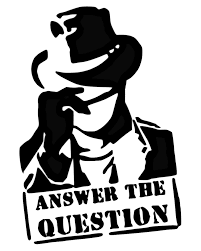 A methodological issue with researching crime prevention is that Wilson and Kelling only used anecdotes to support their article into Broken Windows. As this is just using secondary data, they could not prove that the Broken Windows policy was the only cause of the reduced crime rate. Without knowing the cause definitely, their recommendations may not be trusted fully, which means their research lacks usefulness.You can bring use studies from Paper 2, the background to the topic and the topic’s strategy, the key study and studies from other topics as EVIDENCE.Methodological issues = This means issues with HOW the topic area is researched. Examples include:Research method (correlations, observations, self-reports, experiments). What are the strengths and weaknesses of the method used for the key study / topic area?Procedures / Tasks / Equipment used (tasks which require deceit, do not protect a person from harm)Research length (snapshot, longitudinal). What are the strengths and weaknesses of the length of time over which the key study was done? Experimental design (repeated, independent, matched pairs). What are the strengths and weaknesses of the experimental design used for the key study / topic area?Collection of data (quantitative / qualitative / what measures were used). What type of data is gathered and what are the strengths and weaknesses of this?Sampling method (random, opportunity, self-selecting, snowball). What are the strengths and weaknesses of the sampling method used for the key study / topic area?Sample size and features (nomothetic, idiographic, androcentric, ethnocentric). Can the results be generalised effectively?Reliability (consistency, use of controls and standardised procedures, replicability). Can the research be carried out again in a consistent way? What controls were used?Validity (internal – face / construct / content / concurrent; external – population / ecological / criterion / temporal). Does the study or measurements meet the aims or objectives of the study? Are there any extraneous variables that affect results? Can the behaviours displayed within the study be generalised to the target population? Criterion validity – is the key study / area able to predict future behaviour truthfully?EthicsSocial Sensitivity is NOT a methodological issueGeneral Research Methods: Child Intelligence = Self-reports, family (case) studies, correlationsPre-adult brain development = Brain scans, post-mortemsPerceptual development = lab experiments, animal studiesCognitive development & education  = lab experiments / controlled observationsDevelopment of Attachment = lab experiments / controlled observations, correlationsImpact of advertising on children = content analyses, case studiesGeneral Research Methods: CrimeWhat makes a criminal?  = Family and case studies, correlations, brain scansCollection and processing of forensic evidence = lab experiments, self-reports (for showing the motivational factors)Collection of evidence = Lab experiments, self-reportsCourtroom = Lab experiments (not legally allowed to ask jury, so natural experiments and self-reports cannot be done)Crime prevention  = correlations, anecdotal self-reportsEffect of imprisonment = correlations on real prisoners, lab experimentsIssues of Mental HealthIssues of Mental HealthClassification and diagnosis of mental illnessFreud, Baron Cohen Medical Model: brain abnormalitySperry, CaseyAlternatives to the Medical Model: Behaviourist Bandura, ChaneyChildChildIntelligence GouldPre-adult brain development CaseyPerceptual development Moray, Simons and ChabrisCognitive development & education Kohlberg, LeeImpact of advertising on children BanduraCrimeCrimeWhat makes a criminal? Sperry, CaseyCollection of evidence from witnessesLoftusPsychology and the courtroom HancockCrime prevention Levine Effect of imprisonment  Milgram, Bocchiaro